Информация о планируемых к открытию ЛОО и объемов аккарицидных обработок загородных ЛОО на территории Североуральского городского округа.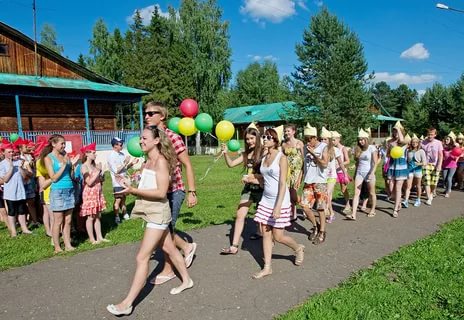         Лето – пора летних каникул, 92 дня непрерывного отдыха детей. Современные направления и процессы в системе образования обуславливают постоянное увеличение нагрузки на школьников. Напряжение, усталость, недосып, постоянная занятость не только в общеобразовательном учреждении (школе), но и центрах дополнительного образования провоцируют различные осложнения на здоровье, снижение интереса к учебеи другие явления, отрицательно влияющие на становление личности ребенка. Школьникам необходим полноценный отдых, общение вне школьных кабинетов и не только с одноклассниками, связь с которыми они поддерживают ежедневно, но и с детьми малознакомыми, других взглядов, интересов, традиций и пр., поскольку ничто так не расслабляет, как смена обстановки. Данную задачу прекрасно решают детские оздоровительные лагеря.             Полноценный отдых и оздоровление, организация воспитательного процесса, повышающее эффективность воспитательных воздействий, благодаря непрерывности, положительно сказывается на ребенке.              В последние годы самым доступным для родителей является отдых детей в летних пришкольных лагерях с дневным пребыванием. И на территории Североуральского городского округа  запланировано 11 оздоровительных организаций начнут свою работу с июня 2018 года.             С 1 января  все ЛОУ  в срок не менее, чем за 2 месяца до начала оздоровительного сезона поставили  в известность орган, уполномоченный осуществлять государственный санитарно-эпидемиологический надзор, о планируемых сроках открытия оздоровительного учреждения, режиме работы, количестве оздоровительных смен и количестве оздоравливаемых детей, и не позднее, чем за 30 дней до начала работы оздоровительного учреждения.             В 2017 году при анализе оценки эффективности оздоровления детей и подростков, которая  проводилась в обязательном порядке,   специалистами   Североуральского ФФБУЗ «Центра гигиены и эпидемиологии» по данным отчётов за смены установлено:            При формировании  оздоровительных мероприятий, необходимо уделить большое внимание охране и укреплению здоровья детей, которая   в значительной степени зависят от организации качества медицинской помощи, систематичности наблюдения за здоровьем детей и подростков, целенаправленности профилактической и оздоровительной работы. Оздоровление как активная составляющая формирования здоровья детей является обязательным направлением учреждений детского отдыха любого типа, так как способствует улучшению показателей здоровья детей не только в летний, но и в последующие периоды. Оздоровительные мероприятия в период летних каникул следует рассматривать как один из важнейших этапов оздоровления детей в течение года. Целью оздоровления является восстановление, расширение адаптационных возможностей организма ребенка, повышение его устойчивости к воздействию многообразных неблагоприятных факторов.подготовила врач по общей гигиене: Котельникова А. А. 8-953-608-25-70 (от 30.03.2018 года) -  ЗОЖНаименовании  ЛОУКоличество детейПланируемых сменСтоимость путевки (руб.)МАОУ СОШ № 24013128МАОУ ООШ № 42013128МАОУ СОШ № 910013128МАОУ СОШ № 1115013128МАОУ СОШ № 14 (п.Калья , Больничный переулок 5)10013128МАОУ «СОШ № 15»(п. Третий Северный)7013128МБОУ СОШ № 13(Калинина, 19 п. Черемухово)10013128МАУ ДО "ЦВР" (ул. Каржавина, 27)6013128МАУ ДО  ДЮСШ- г. Североуральск, ул.Ватутина 126014 995- п. Калья ул.Комарова,15а4014 995МАУ ДО Центр "Остров" (ул. Свердлова, 46)4013128МАУ "ДОЗЛ им. В.  Дубинина"574315 445МОВыраженныйСлабыйОтсутствуетСевероуральск97812917